ΕΛΛΗΝΙΚΗ ΔΗΜΟΚΡΑΤΙΑ                                                                                                       Καλλιθέα 16-4-2019 ΝΟΜΟΣ ΑΤΤΙΚΗΣ   ΔΗΜΟΣ ΚΑΛΛΙΘΕΑΣ                                                                                                                Αρ. Πρωτ.:  22097/17-4-19                                                                                                                                                           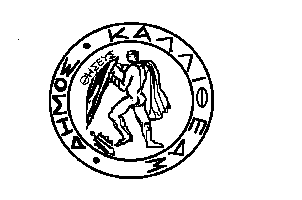 Θέμα   : Περί έγκρισης και πραγματοποίησης εκδηλώσεων του Τμήματος ερασιτεχνικής Δημιουργίας & Εκδηλώσεων της Δ/νσης  Πολιτισμού, Παιδείας & Νέας Γενιάς προς εξειδίκευση πιστώσεων''            Σας παρακαλούμε, κατά την προσεχή συνεδρίαση του Δημοτικού Συμβουλίου, όπως συμπεριλάβετε και το θέμα που αφορά στην έγκριση διενέργειας/πραγματοποίησης  προμηθειών και εργασιών  για τις ανάγκες λειτουργίας Υπηρεσιών   του Δήμου Καλλιθέας έτους 2019, σύμφωνα με τις διατάξεις του άρθρου 65 παρ. 1   Ν.3852/2010 σε συνδυασμό με τις ισχύουσες διατάξεις της παρ 1 άρθρου 203 του ν.4555/19-07-2018, σύμφωνα με τις οποίες :       ΄΄……………Για την άσκηση της αρμοδιότητας αυτής δεν απαιτείται προηγούμενη απόφαση συλλογικού οργάνου, εκτός αν αυτή είναι απαραίτητη, προκειμένου να επιτευχθεί η απαιτούμενη εξειδίκευση της πίστωσης. Στην τελευταία αυτή περίπτωση, πριν από την απόφαση του δημάρχου, προηγείται σχετική απόφαση του δημοτικού συμβουλίου. Εξειδικευμένη θεωρείται η πίστωση, όταν κατονομάζεται ρητά η συγκεκριμένη δαπάνη για την οποία προορίζεται και προσδιορίζεται στο αναλυτικότερο δυνατό επίπεδο κωδικοποίησης του προϋπολογισμού».’’Για κάθε ενδεχόμενη μεταβολή / μετάθεση /αλλαγή της ημερομηνίας  εισηγούμαστε  όπως  εξουσιοδοτηθεί ο αρμόδιος Αντιδήμαρχος κ. Εμμανουήλ Κωστάκης προκειμένου να λάβει απόφαση για την νέα ημερομηνία εντός εύλογου χρονικού διαστήματος.    Εσωτερική Διανομή                                                                                                                             Ο ΑΝΤΙΔΗΜΑΡΧΟΣ                                        -   Γρ. Δημάρχου                                                                                                       -   Γρ. Αντιδημάρχου κ. Κωστάκη            -   Γρ. Γεν. Γραμματέα                                                                                            -   Τμ. Προϋπολογισμού & Εκκαθάρισης Δαπανών           -   Δ/νση Πολιτισμού Παιδείας &Νέας Γενιάς           -   Τμ. Ερασιτεχνικής Δημιουργίας & εκδηλώσεων                                                          ΕΜΜΑΝΟΥΗΛ ΚΩΣΤΑΚΗΣ           -   Τμ. Προμηθειών & Αποθηκών                                                                                                    ΔΙΕΥΘΥΝΣΗ: ΠΟΛΙΤΙΣΜΟΥ ΠΑΙΔΕΙΑΣ & ΝΕΑΣ ΓΕΝΙΑΣ   ΤΜΗΜΑ:ΕΡΑΣΙΤΕΧΝΙΚΗΣ ΔΗΜΙΟΥΡΓΙΑΣ & ΕΚΔΗΛΩΣΕΩΝ           ΑΡΜΟΔΙΟΣ: Κ. ΦΩΤΟΠΟΥΛΟΥΤαχ. Δ/νση: ΦΙΛΑΡΕΤΟΥ 108  Τηλέφωνο: 2109570-001                                                EMAIL: fotopoulou@kallithea.gr                          ΠΡΟΣΤον  Πρόεδρο του Δημοτικού Συμβουλίου     ΠΕΡΙΓΡΑΦΗ    ΠΡΟΜΗΘΕΙΑΣ/ΕΡΓΑΣΙΑΣ/ ΕΚΔΗΛΩΣΕΩΣ ΠΡΟΣ ΕΞΕΙΔΙΚΕΥΣΗ ΤΗΣ ΠΙΣΤΩΣΗΣΚ.Α και ΤΙΤΛΟΣΠΡΟΫΠ/ΣΜΟΥΣΥΝΟΛΙΚΟ  ΠΟΣΟ ΔΑΠΑΝΩΝ ΕΚΔΗΛΩΣΕΩΣ ΣΕ ΕΥΡΩΈξι υπαίθριες παραστάσεις κουκλοθέατρου που θα πραγματοποιηθούν στις πλατείες και τα πάρκα του Δήμου Καλλιθέας στις 6,8,26/6/2019 και 2,8,24/7/2019 στα πλαίσια του καλοκαιρινού προγράμματος.15.6471.0001Πολιτιστικές εκδηλώσεις1.984,00ΕΥΡΩΤέσσερις υπαίθριες παραστάσεις θεάτρου σκιών που θα πραγματοποιηθούν στις πλατείες και τα πάρκα του Δήμου Καλλιθέας στις 15,20/6/2019 και 15,19/7/2019 στα πλαίσια του καλοκαιρινού προγράμματος.15.6471.0001Πολιτιστικές εκδηλώσεις992,00ΕΥΡΩΑμοιβή καλλιτεχνικού σχήματος για την πραγματοποίηση εκδήλωσης της Πανθρακικής Ομοσπονδίας Νοτίου Ελλάδος για τον εορτασμό των Ελευθερίων Θράκης σε συνδιοργάνωση με το Δήμο μας στα πλαίσια του καλοκαιρινού προγράμματος στην Πλατεία Δαβάκη στις 8/6/2019. 15.6471.0001Πολιτιστικές εκδηλώσεις350,00ΕΥΡΩΜισθώματα πεντακοσίων (500) καθισμάτων για την πραγματοποίηση εκδήλωσης της Πανθρακικής Ομοσπονδίας Νοτίου Ελλάδος για τον εορτασμό των Ελευθερίων Θράκης σε συνδιοργάνωση με το Δήμο μας στα πλαίσια του καλοκαιρινού προγράμματος στην Πλατεία Δαβάκη στις 8/6/2019. 15.6235.0001Μισθώματα καθισμάτων για διάφορες εκδηλώσεις310,00ΕΥΡΩΑμοιβή καλλιτεχνικού σχήματος για την θεατρική παράσταση που θα πραγματοποιηθεί στο Δημοτικό Στάδιο Καλλιθέας στα πλαίσια του καλοκαιρινού προγράμματος στις 12/6/2019. 15.6471.0001Πολιτιστικές εκδηλώσεις1.500,00ΕΥΡΩΜισθώματα διακοσίων (200) καθισμάτων για την πραγματοποίηση της θεατρικής παράστασης που θα πραγματοποιηθεί στο Δημοτικό στάδιο Καλλιθέας στα πλαίσια του καλοκαιρινού προγράμματος στις 12/6/2019.15.6235.0001Μισθώματα καθισμάτων για διάφορες εκδηλώσεις124,00ΕΥΡΩΜισθώματα παραδοσιακών στολών για την ετήσια εκδήλωση των παιδικών τμημάτων παραδοσιακού χορού που θα πραγματοποιηθεί στην αίθουσα πολλαπλών χρήσεων 1ου Γυμνασίου-Λυκείου (ΙΖΟΛΑ) στα πλαίσια του καλοκαιρινού προγράμματος στις 16/6/2019.15.6235.0003Μισθώματα παραδοσιακών στολών3.800,00ΕΥΡΩΜίσθωμα ηχητικής και φωτιστικής κάλυψης για την ετήσια εκδήλωση των παιδικών τμημάτων παραδοσιακού χορού που θα πραγματοποιηθεί στην αίθουσα πολλαπλών χρήσεων 1ου Γυμνασίου-Λυκείου (ΙΖΟΛΑ) στα πλαίσια του καλοκαιρινού προγράμματος στις 16/6/2019.15.6233.0001Μισθώματα ηχητικών και φωτιστικών συστημάτων850,00ΕΥΡΩΜισθώματα εξακοσίων (600) καθισμάτων για την πραγματοποίηση της εκδήλωσης των παιδικών τμημάτων παραδοσιακού χορού που θα πραγματοποιηθεί στην αίθουσα πολλαπλών χρήσεων 1ου Γυμνασίου-Λυκείου (ΙΖΟΛΑ) στα πλαίσια του καλοκαιρινού προγράμματος στις 16/6/2019.15.6235.0001Μισθώματα καθισμάτων για διάφορες εκδηλώσεις372,00ΕΥΡΩΠρομήθεια αφίσας (50 τεμάχια) στα πλαίσια υλοποίησης των ετήσιων θεατρικών παραστάσεων  του θεατρικού σχολείου που θα πραγματοποιηθούν στο Δημοτικό θέατρο στα πλαίσια του καλοκαιρινού προγράμματος από τις 16/6/2019 έως 19/6/2019.     15.6471.0001Πολιτιστικές εκδηλώσεις150,00ΕΥΡΩΠρομήθεια  αναμνηστικών (20 τεμάχια) για τους εκπαιδευτικούς στα πλαίσια υλοποίησης των ετήσιων θεατρικών παραστάσεων του θεατρικού σχολείου που θα πραγματοποιηθούν στο Δημοτικό θέατρο από τις 16/6/2019 έως 19/6/2019 στα πλαίσια του καλοκαιρινού προγράμματος.15.6471.0001Πολιτιστικές εκδηλώσεις250,00ΕΥΡΩΠρομήθεια αναμνηστικών (180 τεμάχια) για τους μαθητές που θα συμμετάσχουν στις ετήσιες παραστάσεις του θεατρικού σχολείου που θα πραγματοποιηθούν στο Δημοτικό θέατρο από τις  16/6/2019 έως 19/6/2019 στα πλαίσια του καλοκαιρινού προγράμματος.15.6471.0001Πολιτιστικές εκδηλώσεις200,00ΕΥΡΩΕνοικίαση καροτσιού παγωτού για κέρασμα των συμμετεχόντων στις παραστάσεις που θα πραγματοποιηθούν στο Δημοτικό θέατρο στα πλαίσια των ετήσιων θεατρικών παραστάσεων και του καλοκαιρινού προγράμματος από τις 16/6/19 έως 19/6/19.15.6471.0001Πολιτιστικές εκδηλώσεις600,00ΕΥΡΩΠρομήθεια χαρτικών και ζωγραφικών υλικών  (χαρτόνια, μπογιές κ.λπ.) για την κατασκευή σκηνικών και προγραμμάτων για τις ετήσιες παραστάσεις του θεατρικού σχολείου που θα πραγματοποιηθούν στο Δημοτικό Θέατρο από τις 16/6/19 έως 19/6/19 στα πλαίσια του καλοκαιρινού προγράμματος.                                                                                    15.6471.0001Πολιτιστικές εκδηλώσεις350,00ΕΥΡΩΜισθώματα τετρακοσίων (400) καθισμάτων για την πραγματοποίηση εκδήλωσης του Καλλιτεχνικού Οργανισμού Ποντίων Αθηνών (ΚΟΠΑ) σε συνδιοργάνωση με το Δήμο μας στα πλαίσια του καλοκαιρινού προγράμματος στην Πλατεία Τζιτζιφιών στις 16/6/2019.15.6235.0001Μισθώματα καθισμάτων για διάφορες εκδηλώσεις250,00ΕΥΡΩΑμοιβή καλλιτεχνικού σχήματος για την πραγματοποίηση εκδήλωσης του Καλλιτεχνικού Οργανισμού Ποντίων Αθηνών (ΚΟΠΑ) σε συνδιοργάνωση με το Δήμο μας στα πλαίσια του καλοκαιρινού προγράμματος στην Πλατεία Τζιτζιφιών στις 16/6/2019.15.6471.0001Πολιτιστικές εκδηλώσεις1.050,00ΕΥΡΩΜίσθωμα ηχητικής και φωτιστικής κάλυψης για την πραγματοποίηση εκδήλωσης του Καλλιτεχνικού Οργανισμού Ποντίων Αθηνών (ΚΟΠΑ) σε συνδιοργάνωση με το Δήμο μας στα πλαίσια του καλοκαιρινού προγράμματος στην Πλατεία Τζιτζιφιών στις 16/6/2019.15.6233.0001Μισθώματα ηχητικών και φωτιστικών συστημάτων600,00 ΕΥΡΩΣυμμετοχή/παρουσίαση καλλιτεχνικού σχήματος για την πραγματοποίηση εκδήλωσης του Καλλιτεχνικού Οργανισμού Ποντίων Αθηνών (ΚΟΠΑ) σε συνδιοργάνωση με το Δήμο μας στα πλαίσια του καλοκαιρινού προγράμματος στην Πλατεία Τζιτζιφιών στις 16/6/2019.15.6471.0001Πολιτιστικές εκδηλώσεις1.000,00 ΕΥΡΩΚατασκευή αεροπανό για την πραγματοποίηση εκδήλωσης του Καλλιτεχνικού Οργανισμού Ποντίων Αθηνών (ΚΟΠΑ) σε συνδιοργάνωση με το Δήμο μας στα πλαίσια του καλοκαιρινού προγράμματος στην Πλατεία Τζιτζιφιών στις 16/6/2019.00.6431.0001Κατασκευή αεροπανό της υπηρεσίας Πολιτισμού 100,00 ΕΥΡΩΠρομήθεια εδεσμάτων/γλυκισμάτων για την ανάγκη της ετήσιας εκδήλωσης που αφορά στην 15η συνάντηση Φιλαρμονικών Ορχηστρών στα πλαίσια του καλοκαιρινού προγράμματος στην πλατεία Δαβάκη στις 19/6/19.   15.6471.0001Πολιτιστικές εκδηλώσεις700,00ΕΥΡΩΠρομήθεια έξι πλακετών για την ανάγκη της ετήσιας εκδήλωσης  που αφορά στην 15η συνάντηση Φιλαρμονικών Ορχηστρών στα πλαίσια του καλοκαιρινού προγράμματος στην πλατεία Δαβάκη στις 19/6/19.15.6471.0001Πολιτιστικές εκδηλώσεις150,00ΕΥΡΩΜίσθωμα ηχητικής και φωτιστικής κάλυψης για την ανάγκη της ετήσιας εκδήλωσης  που αφορά στην 15η συνάντηση Φιλαρμονικών Ορχηστρών στα πλαίσια του καλοκαιρινού προγράμματος στην πλατεία Δαβάκη στις 19/6/19.15.6233.0001Μισθώματα ηχητικών και φωτιστικών συστημάτων1.250,00ΕΥΡΩΜισθώματα τριακοσίων (300) καθισμάτων για την πραγματοποίηση της ετήσιας εκδήλωσης  που αφορά στην 15η συνάντηση Φιλαρμονικών Ορχηστρών στα πλαίσια του καλοκαιρινού προγράμματος στην πλατεία Δαβάκη στις 19/6/19. 15.6235.0001Μισθώματα καθισμάτων για διάφορες εκδηλώσεις186,00ΕΥΡΩΤοποθέτηση σκηνικού για τις εκδηλώσεις που θα πραγματοποιηθούν στα πλαίσια του καλοκαιρινού προγράμματος στην πλατεία Δαβάκη στις 22, 23 και 24/6/2019.  15.6471.0001Πολιτιστικές εκδηλώσεις1.488,00ΕΥΡΩΑμοιβή καλλιτεχνικού-μουσικού σχήματος για την εκδήλωση που θα πραγματοποιηθεί στα πλαίσια του καλοκαιρινού προγράμματος από τον σύλλογο Ηπειρωτών Καλλιθέας σε συνδιοργάνωση με το Δήμο Καλλιθέας στην πλατεία Δαβάκη στις 22/6/2019.  15.6471.0001Πολιτιστικές εκδηλώσεις1.600,00ΕΥΡΩΜισθώματα χιλίων πενήντα (1050) καθισμάτων για την εκδήλωση που θα πραγματοποιηθεί στα πλαίσια του καλοκαιρινού προγράμματος από τον σύλλογο Ηπειρωτών Καλλιθέας σε συνδιοργάνωση με το Δήμο Καλλιθέας στην πλατεία Δαβάκη στις 22/6/2019.   15.6235.0001Μισθώματα καθισμάτων για διάφορες εκδηλώσεις651,00ΕΥΡΩΜισθώματα παραδοσιακών στολών για την εκδήλωση που θα πραγματοποιηθεί στα πλαίσια του καλοκαιρινού προγράμματος από τον σύλλογο Ηπειρωτών Καλλιθέας σε συνδιοργάνωση με το Δήμο Καλλιθέας στην πλατεία Δαβάκη στις 22/6/2019.   15.6235.0003Μισθώματα παραδοσιακών στολών1.000,00ΕΥΡΩΑμοιβή καλλιτεχνικού – μουσικού σχήματος για την πραγματοποίηση της ετήσιας εκδήλωσης της χορευτικής ομάδας (Ελληνικού Λαϊκού χορού-Τμήματος ενηλίκων) στα πλαίσια του καλοκαιρινού προγράμματος στην πλατεία Δαβάκη στις 23/6/2019. 15.6471.0001Πολιτιστικές εκδηλώσεις2.108,00ΕΥΡΩΠρομήθεια δύο χιλιάδων πεντακοσίων (2.500) τετράχρωμων δίπτυχων προγραμμάτων και εκατό πενήντα (150) τετράχρωμων αφισών για την εκδήλωση που θα πραγματοποιηθεί στα πλαίσια του καλοκαιρινού προγράμματος  στην πλατεία Δαβάκη στις 23/6/2019. 15.6471.0001Πολιτιστικές εκδηλώσεις620,00ΕΥΡΩ Συμμετοχή/παρουσίαση καλλιτεχνικού σχήματος για την πραγματοποίηση της ετήσιας εκδήλωσης της χορευτικής ομάδας (Ελληνικού Λαϊκού χορού-Τμήματος ενηλίκων) στα πλαίσια του καλοκαιρινού προγράμματος στην πλατεία Δαβάκη στις 23/6/2019.15.6471.0001Πολιτιστικές εκδηλώσεις2.680,00ΕΥΡΩΜισθώματα εξακοσίων (600) καθισμάτων για την πραγματοποίηση της ετήσιας εκδήλωσης της χορευτικής ομάδας (Ελληνικού Λαϊκού χορού-Τμήματος ενηλίκων) στα πλαίσια του καλοκαιρινού προγράμματος στην πλατεία Δαβάκη στις 23/6/2019.15.6235.0001Μισθώματα καθισμάτων για διάφορες εκδηλώσεις372,00ΕΥΡΩΣυμμετοχή/παρουσίαση καλλιτεχνικού σχήματος για την εκδήλωση που θα παρουσιαστεί από το Ελληνικό Σωματείο Διάσωσης και Διάδοσης της Πολιτιστικής μας Κληρονομιάς «ΟΙ ΜΩΜΟΓΕΡΟΙ» σε συνδιοργάνωση με το Δήμο μας στα πλαίσια του καλοκαιρινού προγράμματος στην πλατεία Δαβάκη στις 24/6/2019.   15.6471.0001Πολιτιστικέςεκδηλώσεις2.900,00ΕΥΡΩΜισθώματα τριακοσίων (300) καθισμάτων για την εκδήλωση που θα παρουσιαστεί από το Ελληνικό Σωματείο Διάσωσης και Διάδοσης της Πολιτιστικής μας Κληρονομιάς «ΟΙ ΜΩΜΟΓΕΡΟΙ» σε συνδιοργάνωση με το Δήμο μας στα πλαίσια του καλοκαιρινού προγράμματος στην πλατεία Δαβάκη στις 24/6/2019.   15.6235.0001Μισθώματα καθισμάτων για διάφορες εκδηλώσεις186,00ΕΥΡΩΜίσθωμα ηχητικής και φωτιστικής κάλυψης για την ετήσια εκδήλωση των τμημάτων ζωγραφικής ενηλίκων στη Δημοτική Πινακοθήκη στα πλαίσια του καλοκαιρινού προγράμματος στις 24/6/2019.15.6233.0001Μισθώματα ηχητικών και φωτιστικών συστημάτων350,00 ΕΥΡΩΕνοικίαση θεατρικών κουστουμιών για την χορευτική εκδήλωση  που θα πραγματοποιηθεί στο Δημοτικό Θέατρο στα πλαίσια του καλοκαιρινού προγράμματος στις 28/6/2019.15.6471.0001Πολιτιστικέςεκδηλώσεις360,00 ΕΥΡΩΑμοιβή καλλιτεχνικού-μουσικού σχήματος για την εκδήλωση που θα πραγματοποιηθεί από τον Παγγεραγωτικό Σύλλογο Μυτιλήνης Αθηνών σε συνδιοργάνωση με το Δήμο μας στα πλαίσια του καλοκαιρινού προγράμματος στην πλατεία Δαβάκη στις 29/6/2019. 15.6471.0001Πολιτιστικέςεκδηλώσεις1.050,00ΕΥΡΩΜίσθωμα ηχητικών και φωτιστικών συστημάτων για την εκδήλωση που θα πραγματοποιηθεί από τον Παγγεραγωτικό Σύλλογο Μυτιλήνης Αθηνών σε συνδιοργάνωση με το Δήμο μας στα πλαίσια του καλοκαιρινού προγράμματος στην πλατεία Δαβάκη στις 29/6/2019.15.6233.0001Μισθώματα ηχητικών και φωτιστικών συστημάτων600,00 ΕΥΡΩΜισθώματα τετρακοσίων (400) καθισμάτων για την εκδήλωση που θα πραγματοποιηθεί από τον Παγγεραγωτικό Σύλλογο Μυτιλήνης Αθηνών σε συνδιοργάνωση με το Δήμο μας στα πλαίσια του καλοκαιρινού προγράμματος στην πλατεία Δαβάκη στις 29/6/2019.15.6235.0001Μισθώματα καθισμάτων για διάφορες εκδηλώσεις248,00 ΕΥΡΩΠρομήθεια δύο χιλιάδων πεντακοσίων (2.500) δίπτυχων προγραμμάτων τετράχρωμης εκτύπωσης για την παρουσίαση του έργου του Θεατρικού Εργαστηρίου στα πλαίσια εορτασμού των 25 χρόνων του.  15.6471.0001Πολιτιστικές εκδηλώσεις1.000,00ΕΥΡΩΕνοικίαση τεσσάρων θεατρικών  κουστουμιών για τις ανάγκες του θεατρικού εργαστηρίου για παραστάσεις που θα πραγματοποιηθούν 27-30/6 και 1-4/7/2019 στο Δήμο μας στα πλαίσια του καλοκαιρινού προγράμματος στο Δημοτικό θέατρο του Δήμου μας. 15.6471.0001Πολιτιστικέςεκδηλώσεις248,00ΕΥΡΩΜίσθωμα ηχητικής και φωτιστικής κάλυψης για την εκδήλωση που θα πραγματοποιηθεί από τον Ελληνικό Σύλλογο Παραδοσιακών Χορών «ΗΓΕΧΟΡΟΣ» σε συνδιοργάνωση με το Δήμο μας στα πλαίσια του καλοκαιρινού προγράμματος στην πλατεία Τζιτζιφιών στις 30/6/2019.15.6233.0001Μισθώματα ηχητικών και φωτιστικών συστημάτων450,00 ΕΥΡΩΜισθώματα τριακοσίων (300) καθισμάτων για την εκδήλωση που θα πραγματοποιηθεί από τον Ελληνικό Σύλλογο Παραδοσιακών Χορών «ΗΓΕΧΟΡΟΣ» σε συνδιοργάνωση με το Δήμο μας στα πλαίσια του καλοκαιρινού προγράμματος στην πλατεία Τζιτζιφιών στις 30/6/2019.15.6235.0001Μισθώματα καθισμάτων για διάφορες εκδηλώσεις186,00 ΕΥΡΩΜισθώματα παραδοσιακών στολών για την εκδήλωση που θα πραγματοποιηθεί από τον Ελληνικό Σύλλογο Παραδοσιακών Χορών «ΗΓΕΧΟΡΟΣ» σε συνδιοργάνωση με το Δήμο μας στα πλαίσια του καλοκαιρινού προγράμματος στην πλατεία Τζιτζιφιών στις 30/6/2019.15.6235.0003Μισθώματα παραδοσιακών στολών664,00ΕΥΡΩ